На основании Федерального закона от 30.03.1999 № 52-ФЗ «О санитарно-эпидемиологическом благополучии населения», предложения Главного государственного санитарного врача по муниципальным районам «Хилокский район», «Красночикойский район», «Петровск-Забайкальский район», городскому округу «Город Петровск-Забайкальский», муниципальному району «Улетовский район», городскому округу «ЗАТО поселок Горный» о реализации мер по улучшению санитарно-эпидемиологической обстановки и выполнению требований санитарного законодательства» от 20.02.2024 № 75-20-20/105-1422-2024, информационного письма территориального отдела Управления Федеральной службы по надзору в сфере защиты прав потребителей и благополучия человека по Забайкальскому краю в городе Хилок от 21.02.2024 № 75-20-20/105-1450-2024, Устава муниципального района «Улётовский район» Забайкальского края, принятого решением Совета муниципального района «Улётовский район» Забайкальского края от 03.12.2014 № 146, администрация муниципального района «Улётовский район» Забайкальского края постановляет:1. Отменить ограничительные мероприятия (карантин), установленные постановлением администрации муниципального района «Улётовский район» Забайкальского края от 06.12.2023 № 715/н «О введении ограничительных мероприятий (карантина) и проведении дополнительных санитарно-противоэпидемических (профилактических) мероприятий».2. Рекомендовать руководителям государственных учреждений социального обеспечения, государственных образовательных учреждений для детей сирот и детей, оставшихся без попечения родителей, осуществляющих деятельность на территории муниципального района «Улётовский район» Забайкальского края, муниципальных образовательных учреждений муниципального района «Улётовский район» Забайкальского края обеспечить в учреждениях соблюдение требований по безопасным условиям деятельности, проведение санитарно-противоэпидемических мероприятий по недопущению возникновения и распространения острых респираторных заболеваний, гриппа, внебольничных пневмоний, COVID-19, в том числе в соответствии с требованиями главы XXXIV. Профилактика гриппа и других острых респираторных вирусных инфекций, главы XL. Профилактика внебольничных пневмоний санитарно-эпидемиологических правил СанПиН 3.3686-21 «Санитарно-эпидемиологические требования по профилактике инфекционных болезней» (активное выявление и изоляция больных, соблюдение режимов текущей дезинфекции, обеззараживания воздуха, проветривание, соблюдение температурного режима и др.).3. Признать утратившим силу постановление администрации муниципального района «Улётовский район» Забайкальского края от 06.12.2023 № 715/н «О введении ограничительных мероприятий (карантина) и проведении дополнительных санитарно-противоэпидемических (профилактических) мероприятий».4. Настоящее постановление официально опубликовать в районной общественно-политической газете «Улётовские вести».5. Настоящее постановление официально опубликовать (обнародовать) на официальном сайте муниципального района «Улётовский район» в информационно-телекоммуникационной сети «Интернет» в разделе «Документы» - «Правовые акты администрации» - https://uletov.75.ru.6. Контроль за исполнением настоящего постановления оставляю за собой.Глава муниципального района«Улётовский район»							      А.И. Синкевич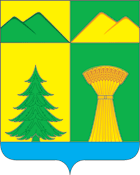 АДМИНИСТРАЦИЯ МУНИЦИПАЛЬНОГО РАЙОНА«УЛЁТОВСКИЙ РАЙОН»ЗАБАЙКАЛЬСКОГО КРАЯПОСТАНОВЛЕНИЕАДМИНИСТРАЦИЯ МУНИЦИПАЛЬНОГО РАЙОНА«УЛЁТОВСКИЙ РАЙОН»ЗАБАЙКАЛЬСКОГО КРАЯПОСТАНОВЛЕНИЕАДМИНИСТРАЦИЯ МУНИЦИПАЛЬНОГО РАЙОНА«УЛЁТОВСКИЙ РАЙОН»ЗАБАЙКАЛЬСКОГО КРАЯПОСТАНОВЛЕНИЕАДМИНИСТРАЦИЯ МУНИЦИПАЛЬНОГО РАЙОНА«УЛЁТОВСКИЙ РАЙОН»ЗАБАЙКАЛЬСКОГО КРАЯПОСТАНОВЛЕНИЕ«___» февраля 2024 года«___» февраля 2024 года№ ____/нс. УлётыОб отмене ограничительных мероприятий (карантина)Об отмене ограничительных мероприятий (карантина)Об отмене ограничительных мероприятий (карантина)Об отмене ограничительных мероприятий (карантина)